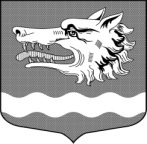 СОВЕТ ДЕПУТАТОВ                                                             МУНИЦИПАЛЬНОГО ОБРАЗОВАНИЯ
Раздольевское сельское поселение муниципального образования                   Приозерский муниципальный район Ленинградской областиР Е Ш Е Н И Е27 марта 2023 года                                                                                             № 204О внесении изменений в Решение Совета депутатов МО Раздольевское сельское поселение № 12 от 13.11.2019 «Об установлении на территории МО Раздольевское сельское поселение МО Приозерский муниципальный район Ленинградской области земельного налога с 01.01.2020 годаВ соответствии с Федеральным законом от 06.10.2003 N 131-ФЗ "Об общих принципах организации местного самоуправления в Российской Федерации", Налоговым кодексом Российской Федерации, рассмотрев протест Приозерской городской прокуратуры № 7-01-2023 от 28.02.2023, руководствуясь Уставом муниципального образования Раздольевское сельское поселение муниципального образования Приозерский муниципальный район Ленинградской области Совет депутатов муниципального образования Раздольевское сельское поселение решил:1. Внести в Решение Совета депутатов муниципального образования Раздольевское сельское поселение № 12 от 13.11.2019 «Об установлении на территории МО Раздольевское сельское поселение МО Приозерский муниципальный район Ленинградской области земельного налога с 01.01.2020 года» (далее – Решение) следующие изменения1.1. пункт 5 Решения изложить в следующей редакции:«5. Налог подлежит уплате налогоплательщиками-организациями в срок не позднее 28 февраля года, следующего за истекшим налоговым периодом. Авансовые платежи по налогу подлежат уплате налогоплательщиками-организациями в срок не позднее 28-го числа месяца, следующего за истекшим отчетным периодом.».2. Настоящее решение подлежит официальному опубликованию.3. Настоящее решение вступает в силу не ранее чем по истечении одного месяца со дня его официального опубликования в средствах массовой информации.4. Контроль за исполнение настоящего решения возложить на комиссию по экономике, бюджету, налогам, муниципальной собственности, (председатель Надеенко О.Н.).Глава МО Раздольевское сельское поселение                                           А.В. Долгов            Исполнитель: Н.А. Ермолина, тел.66-725Разослано: дело-3, прокуратура-1, ИФНС по Приозерскому район-1; комитет финансов-1